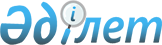 Об организации общественных работ на 2016 годПостановление акимата Жуалынского района Жамбылской области от 28 декабря 2015 года № 419. Зарегистрировано Департаментом юстиции Жамбылской области 18 января 2016 года № 2906      Примечание РЦПИ.

      В тексте документа сохранена пунктуация и орфография оригинала.

      В соответствии с Законом Республики Казахстан от 23 января 2001 года "О местном государственном управлении и самоуправлении в Республике Казахстан", со статьей 20 Закона Республики Казахстан от 23 января 2001 года "О занятости населения" и Правилам организации и финансирования общественных работ, утвержденных Постановлением Правительства Республики Казахстан от 19 июня 2001 года № 836  "О мерах по реализации Закона Республики Казахстан от 23 января 2001 года "О занятости населения", в целях организации общественных работ для безработных акимат района ПОСТАНОВЛЯЕТ:

      1. Утвердить перечень организаций, виды, обьемы и конкретные условия общественных работ, размеры оплаты труда участников и источники их финансирования, определить спрос и предложение на общественные работы согласно приложению.

      2. Коммунальному государственному учреждению "Отдел занятости и социальных программ акимата Жуалынского района Жамбылской области" обеспечить организацию общественных работ в соответствии с действующим законодательством Республики Казахстан. 

      3. Контроль за исполнением данного постановления возложить на заместителя акима района Адилбакова Айбара Кунтуулы.

      4. Настоящее постановление вступает в силу со дня государственной регистрации в органах юстиции, вводится в действие по истечении десяти календарных дней после дня его первого официального и рапростряняется на отношения возникающие с 5 января 2016 года.

 Перечень организаций, виды, объемы и конкретные условия общественных работ, размеры оплаты труда участников и источники их финансирования, спрос и предложение на общественные работы            Лист согласование на постановление № 419

            акимата Жуалынского района от 28 декабря 2015 года

            "Об организации общественных работ на 2016 год"


       "СОГЛАСОВАНО"

      Республиканское государственное 

      учреждение "Отдел по делам обороны 

      Жуалынского района Жамбылской 

      области" Министерства обороны 

      Республики Казахстан                                Д. Конкаев 

                                           "28" декабря 2015 года      


					© 2012. РГП на ПХВ «Институт законодательства и правовой информации Республики Казахстан» Министерства юстиции Республики Казахстан
				
      Аким района 

Б. Кулекеев
Приложение к постановлению
акимата Жуалынского района
№ 419 от "28" декабря 2015 года№

Наименование организации

Виды обществен-ных работ

Объемы и конкретные условия обществен-ных работ

Размеры оплаты труда участников и источни-ки их финан-сирования (тенге)

2016 год

2016 год

№

Наименование организации

Виды обществен-ных работ

Объемы и конкретные условия обществен-ных работ

Размеры оплаты труда участников и источни-ки их финан-сирования (тенге)

Спрос 

Предложение

жение

1

Государственное коммунальное предприятие на праве хозяиственного ведения "Жуалы-су" отдела жилищно-коммунального хозяйства пассажирского транспорта и автомобильных дорог акимата Жуалынского района

Оказания содействие в санитарной очистке, благоустройство и озеленении района

На условиях неполного рабочего дня и по гибкому графику

32046 местный бюджет

15

15

2

Коммунальное государст-венное предприятие на праве хозяиственного ведения "Жасыл-Жуалы" государственного учреж-дения "Отдела жилищно-коммунального хозяйства пассажирского транспорта и автомобильных дорог акимата Жуалынского района Жамбылской области"

Оказания содействие в санитарной очистке, благоустройство и озеленении района

На условиях неполного рабочего дня и по гибкому графику

32046 местный бюджет

50

50

3

Государственное учреждение "Отдел по делам обороны Жуалынского района Жамбылской области"

Техничес-кая помощь в оформле-нии доку-ментов

На условиях неполного рабочего дня и по гибкому графику

32046 местный бюджет

5

5

4

 Коммунальное государственное учреждение "Аппарат Акима Шакпакского сельского округа Жуалынского района Жамбылской области"

Оказания содействие в санитарной очистке, благоустройство и озеленении района

На условиях неполного рабочего дня и по гибкому графику

32046 местный бюджет

10

10

5

Коммунальное государственное учреждение "Аппарат Акима Аксайского сельского округа Жуалынского района Жамбылской области"

Оказания содействие в санитарной очистке, благоустройство и озеленении района

На условиях неполного рабочего дня и по гибкому графику

32046 местный бюджет

15

15

6

Коммунальное государственное учреждение "Аппарат Акима Актюбинского сельского округа Жуалынского района Жамбылской области"

Оказания содействие в санитарной очистке, благоустройство и озеленении района

На условиях неполного рабочего дня и по гибкому графику

32046 местный бюджет

10

10

7

Коммунальное государственное учреждение "Аппарат Акима Биликольского сельского округа Жуалынского района Жамбылской области"

Оказания содействие в санитарной очистке, благоустройство и озеленении района

На условиях неполного рабочего дня и по гибкому графику

32046 местный бюджет

10

10

8

Коммунальное государственное учреждение "Аппарат Акима Боралдайского сельского округа Жуалынского района Жамбылской области"

Оказания содействие в санитарной очистке, благоустройство и озеленении района

На условиях неполного рабочего дня и по гибкому графику

32046 местный бюджет

10

10

9

Коммунальное государственное учреждение "Аппарат Акима Нурлыкентского сельского округа Жуалынского района Жамбылской области"

Оказания содействие в санитарной очистке, благоустройство и озеленении района

На условиях неполного рабочего дня и по гибкому графику

32046 местный бюджет

10

10

10

Коммунальное государственное учреждение "Аппарат Акима аула Б.Момышулы Жуалынского района Жамбылской области"

Оказания содействие в санитарной очистке, благоустройство и озеленении района

На условиях неполного рабочего дня и по гибкому графику

32046 местный бюджет

80

80

11

Коммунальное государственное учреждение "Аппарат Акима Жетитобинского сельского округа Жуалынского района Жамбылской области"

Оказания содействие в санитарной очистке, благоустройство и озеленении района

На условиях неполного рабочего дня и по гибкому графику

32046 местный бюджет

10

10

12

Коммунальное государственное учреждение "Аппарат Акима Карасазского сельского округа Жуалынского района Жамбылской области"

Оказания содействие в санитарной очистке, благоустройство и озеленении района

На условиях неполного рабочего дня и по гибкому графику

32046 местный бюджет

10

10

13

Коммунальное государственное учреждение "Аппарат Акима Кокбастауского сельского округа Жуалынского района Жамбылской области"

Оказания содействие в санитарной очистке, благоустройство и озеленении района

На условиях неполного рабочего дня и по гибкому графику

32046 местный бюджет

10

10

14

Коммунальное государственное учреждение "Аппарат Акима Куренбельского сельского округа Жуалынского района Жамбылской области"

Оказания содействие в санитарной очистке, благоустройство и озеленении района

На условиях неполного рабочего дня и по гибкому графику

32046 местный бюджет

10

10

15

Коммунальное государственное учреждение "Аппарат Акима Кошкаратинского сельского округа Жуалынского района Жамбылской области"

Оказания содействие в санитарной очистке, благоустройство и озеленении района

На условиях неполного рабочего дня и по гибкому графику

32046 местный бюджет

8

8

16

Коммунальное государственное учреждение "Аппарат Акима Кызыларыкского сельского округа Жуалынского района Жамбылской области"

Оказания содействие в санитарной очистке, благоустройство и озеленении района

На условиях неполного рабочего дня и по гибкому графику

32046 местный бюджет

10

10

17

Коммунальное государственное учреждение "Аппарат Акима Мынбулакского ауыльного округа Жуалынского района Жамбылской области"

Оказания содействие в санитарной очистке, благоустройство и озеленении района

На условиях неполного рабочего дня и по гибкому графику

32046 местный бюджет

20

20

18

Коммунальное государственное учреждение "Отдел занятости и социальных программ акимата Жуалынского района Жамбылской области"

Техническая помощь в оформлении документов

На условиях неполного рабочего дня и по гибкому графику

32046 местный бюджет

7

7

Всего

300

300

